MATEŘSKÁ ŠKOLA OBRNICE, okres MOST, příspěvková organizace,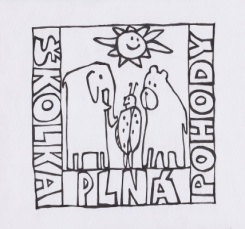 Nová výstavba 168, 435 21 ObrniceIČO : 70982210,Telefonní kontakt: 608 76 33 66 e-mail: reditel@msobrnice.cz, www.msobrnice.czInformace pro první dny v MŠ Provoz MŠ od 6:00 do 16:00 hodinDo budovy se svým dítětem vstupuje pouze jedna osobaPo vstupu do budovy, použijte dezinfekciPřivádění dětí od 6:00 do 8:00 hodin (v 8 hodin je již dítě ve své třídě, aby mohla být zapsána docházka a paní kuchařky mohly začít připravovat dětem svačinku).Rodiče si při příchodu zazvoní do 7,30 hodin na zvonek 1. třídy/ Berušky- 1. patro/ od 7,30 do 8,00 na zvonek své třídyPrvní týden v září mohou děti využít adaptační program, tj, první týden do svačinky, další týden po obědě a pak prodlužovat dobu pobytu.Vždy respektujeme potřebu dítěte, někomu přechod do MŠ potíž nedělá, jinému děťátku bude potřeba poskytnout delší čas na adaptaci.Vyzvedávání dětí v době adaptace po svačince v 9,30 hodinVyzvedávání dětí po „O“- 12,30- 13,00 hodinVyzvedávání dětí odpoledne: 14,30 – 16,00 hodinPro první dny děti potřebují:Krabičku papírových kapesníků- z důvodu předcházení onemocnění má každé dítě svouV igelitovém sáčku jednu čistou rouškuVhodné přezuvky (boty typu Crocs nejsou pro děti bezpečné- do Mš nepořizujte!!!!)Látková taška či pytlík, batůžek s náhradním oblečením pro případ „ nehody“ – děti si v zápalu hry a nových vjemů mohou zapomenout dojít na WC Pyžamo v případě, že dítě ve školce spí (každý týden v pátek si děti berou pyžamo domů na vyprání)Pohodlné oblečení na pobyt ve třídě (elasťáky, tepláky, tričko, děvčátka chtějí být často za fešandy, nosí si sukénky)Pohodlné oblečení na pobyt venku, (chodíme denně, za každého počasí), takové, které je možno znečistit či i natrhnout a maminky se nebudou zlobit, vhodnou obuv (i holinky), pláštěnku,Aktivity, které paní učitelky dětem nabízejí, mohou skrývat i možnost ušpinění- v dětech s pěstujeme chuť tvořit, improvizovat, fantazii….na zahradě děti budou tvořit z písku, kamínků, zeminy, vody…..Platbu stravného doporučujeme provádět vždy poslední týden v měsíciDěti mají zajištěný pitný režim po celý den, čaje, džusy, voda s citronem a bylinkami, minerálky apod. V minulých školních letech jsme dostali ocenění NEJ ŠKOLKA Ústeckého kraje, proto věříme, že i pro Vás, noví rodiče a hlavně pro Vaše/naše děti bude naše školka opravdu ta nej….Personál: na každé třídě 2 učitelky, ve 2. a 3. třídě asistentky pedagogaV MŠ jsou ke vzdělávání zařazeny i děti s potřebou podpůrných opatřeníRespektujeme individuální potřeby všech dětí, jen nás s nimi musíte seznámitVšichni zaměstnanci jsou otevřeni komunikaci a novým nápadůmPři jakýchkoliv nejasnostech či dotazech se informujte u učitelek či ředitelky, vždy Vás budeme naslouchat a budeme hledat společné cesty, které povedou ke spokojenosti a radosti našich dětí.Těšíme se na Vás a hlavně na Vaše (teď už i naše) děti.               Zálohové platby na stravné činí   756,- Kč               účet školy:         181570060/0300